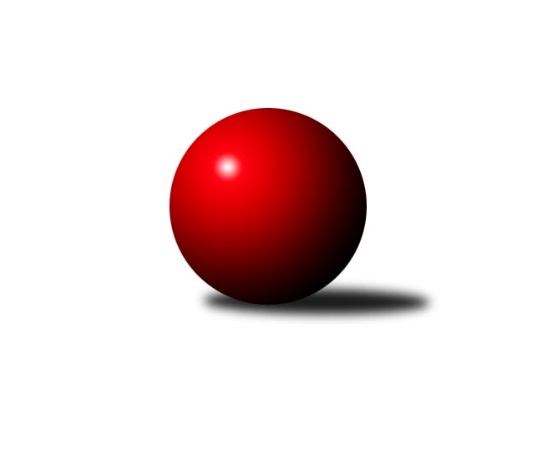 Č.2Ročník 2019/2020	15.9.2019Nejlepšího výkonu v tomto kole: 1279 dosáhlo družstvo: KK Orel IvančiceJihomoravský KP dorostu 2019/2020Výsledky 2. kolaSouhrnný přehled výsledků:SK Podlužan Prušánky 	- SK Baník Ratíškovice B	1:3	1034:1110	1.5:4.5	15.9.KK Orel Ivančice	- SK Baník Ratíškovice A	4:0	1279:1089	6.0:0.0	15.9.KK Slovan Rosice	- KK Vyškov	2:2	1204:1193	3.0:3.0	15.9.KK Moravská Slávia Brno	- TJ Sokol Vracov B	1:3	870:1013	2.0:4.0	15.9.KK Blansko 	- TJ Sokol Mistřín 		dohrávka		20.9.Tabulka družstev:	1.	KK Orel Ivančice	2	2	0	0	8.0 : 0.0 	12.0 : 0.0 	 1259	4	2.	TJ Sokol Vracov B	2	2	0	0	6.0 : 2.0 	8.0 : 4.0 	 1043	4	3.	KK Vyškov	2	1	1	0	5.0 : 3.0 	7.0 : 5.0 	 1159	3	4.	TJ Sokol Mistřín	1	1	0	0	4.0 : 0.0 	4.0 : 2.0 	 1206	2	5.	KK Slovan Rosice	2	0	2	0	4.0 : 4.0 	6.0 : 6.0 	 1155	2	6.	SK Baník Ratíškovice B	2	1	0	1	3.0 : 5.0 	6.5 : 5.5 	 1117	2	7.	KK Blansko	1	0	1	0	2.0 : 2.0 	3.0 : 3.0 	 1114	1	8.	SKK Dubňany	1	0	0	1	1.0 : 3.0 	2.0 : 4.0 	 1057	0	9.	SK Baník Ratíškovice A	1	0	0	1	0.0 : 4.0 	0.0 : 6.0 	 1089	0	10.	SK Podlužan Prušánky	2	0	0	2	2.0 : 6.0 	3.5 : 8.5 	 1021	0	11.	KK Moravská Slávia Brno	2	0	0	2	1.0 : 7.0 	2.0 : 10.0 	 859	0Podrobné výsledky kola:	 SK Podlužan Prušánky 	1034	1:3	1110	SK Baník Ratíškovice B	Patrik Sedláček *1	 	 162 	 152 		314 	 0:2 	 349 	 	188 	 161		Kristýna Ševelová	Anna Poláchová	 	 183 	 145 		328 	 0:2 	 391 	 	203 	 188		Taťána Tomanová	Kryštof Čech	 	 214 	 178 		392 	 1.5:0.5 	 370 	 	192 	 178		Martina Koplíkovározhodčí: střídání: *1 od 50. hodu Pavlína SedláčkováNejlepší výkon utkání: 392 - Kryštof Čech	 KK Orel Ivančice	1279	4:0	1089	SK Baník Ratíškovice A	Vojtěch Šmarda	 	 192 	 210 		402 	 2:0 	 346 	 	172 	 174		Adam Podéšť	Jan Svoboda	 	 217 	 200 		417 	 2:0 	 347 	 	160 	 187		Tomáš Květoň	Martin Maša	 	 222 	 238 		460 	 2:0 	 396 	 	214 	 182		Vojtěch Tomanrozhodčí: František ZEMEKNejlepší výkon utkání: 460 - Martin Maša	 KK Slovan Rosice	1204	2:2	1193	KK Vyškov	Kristýna Klištincová	 	 205 	 182 		387 	 1:1 	 393 	 	197 	 196		Lucie Horalíková	Viktorie Vitamvásová	 	 236 	 174 		410 	 1:1 	 383 	 	202 	 181		Silvie Kupčíková	Karolína Fabíková	 	 215 	 192 		407 	 1:1 	 417 	 	183 	 234		Darina Kubíčkovározhodčí: Vedoucí družstvaNejlepší výkon utkání: 417 - Darina Kubíčková	 KK Moravská Slávia Brno	870	1:3	1013	TJ Sokol Vracov B	Jindřich Doležel	 	 118 	 175 		293 	 1:1 	 360 	 	195 	 165		Stanislav Vacenovský	Nikola Novotná	 	 110 	 113 		223 	 0:2 	 303 	 	168 	 135		Adam Baťka	Josef Němeček	 	 173 	 181 		354 	 1:1 	 350 	 	181 	 169		Michaela Škareckározhodčí: vedoucí družstevNejlepší výkon utkání: 360 - Stanislav VacenovskýPořadí jednotlivců:	jméno hráče	družstvo	celkem	plné	dorážka	chyby	poměr kuž.	Maximum	1.	Martin Maša 	KK Orel Ivančice	443.50	301.0	142.5	3.0	2/2	(460)	2.	Vít Janáček 	KK Blansko 	437.00	287.0	150.0	11.0	1/1	(437)	3.	Jan Svoboda 	KK Orel Ivančice	412.50	284.0	128.5	8.0	2/2	(417)	4.	Simona Maradová 	TJ Sokol Mistřín 	412.00	278.0	134.0	10.0	1/1	(412)	5.	Petr Valášek 	TJ Sokol Mistřín 	407.00	293.0	114.0	8.0	1/1	(407)	6.	Vojtěch Šmarda 	KK Orel Ivančice	402.50	294.5	108.0	10.0	2/2	(403)	7.	Vojtěch Toman 	SK Baník Ratíškovice A	396.00	293.0	103.0	16.0	1/1	(396)	8.	Karolína Fabíková 	KK Slovan Rosice	392.50	282.0	110.5	9.5	1/1	(407)	9.	Viktorie Vitamvásová 	KK Slovan Rosice	392.00	286.0	106.0	16.0	1/1	(410)	10.	Ludvík Vašulka 	TJ Sokol Mistřín 	387.00	268.0	119.0	9.0	1/1	(387)	11.	Michaela Škarecká 	TJ Sokol Vracov B	386.50	279.5	107.0	13.0	2/2	(423)	12.	Aleš Zlatník 	SKK Dubňany 	384.00	258.0	126.0	9.0	1/1	(384)	13.	Martina Koplíková 	SK Baník Ratíškovice B	384.00	284.5	99.5	15.0	2/2	(398)	14.	Taťána Tomanová 	SK Baník Ratíškovice B	379.50	269.0	110.5	9.0	2/2	(391)	15.	Silvie Kupčíková 	KK Vyškov	376.00	278.5	97.5	19.5	2/2	(383)	16.	Kryštof Čech 	SK Podlužan Prušánky 	371.50	269.5	102.0	15.0	2/2	(392)	17.	Kristýna Klištincová 	KK Slovan Rosice	370.50	263.5	107.0	16.0	1/1	(387)	18.	Jaroslav Harca 	SKK Dubňany 	358.00	262.0	96.0	15.0	1/1	(358)	19.	Kristýna Ševelová 	SK Baník Ratíškovice B	353.00	273.0	80.0	16.0	2/2	(357)	20.	Jan Kotouč 	KK Blansko 	350.00	254.0	96.0	16.0	1/1	(350)	21.	Tomáš Květoň 	SK Baník Ratíškovice A	347.00	250.0	97.0	20.0	1/1	(347)	22.	Josef Němeček 	KK Moravská Slávia Brno	346.50	261.0	85.5	17.0	1/1	(354)	23.	Adam Podéšť 	SK Baník Ratíškovice A	346.00	267.0	79.0	17.0	1/1	(346)	24.	Stanislav Vacenovský 	TJ Sokol Vracov B	343.00	256.5	86.5	21.0	2/2	(360)	25.	Nikola Dvořáková 	KK Blansko 	327.00	258.0	69.0	24.0	1/1	(327)	26.	Anna Poláchová 	SK Podlužan Prušánky 	315.00	234.5	80.5	24.5	2/2	(328)	27.	Tomáš Kubík 	SKK Dubňany 	315.00	244.0	71.0	18.0	1/1	(315)	28.	Adam Baťka 	TJ Sokol Vracov B	313.00	243.5	69.5	24.0	2/2	(323)	29.	Jindřich Doležel 	KK Moravská Slávia Brno	282.50	195.5	87.0	18.5	1/1	(293)	30.	Nikola Novotná 	KK Moravská Slávia Brno	229.50	176.0	53.5	29.5	1/1	(236)		Darina Kubíčková 	KK Vyškov	417.00	302.0	115.0	14.0	1/2	(417)		Lucie Horalíková 	KK Vyškov	393.00	288.0	105.0	7.0	1/2	(393)		Sabina Šebelová 	KK Vyškov	370.00	284.0	86.0	13.0	1/2	(370)		Pavlína Sedláčková 	SK Podlužan Prušánky 	355.00	251.0	104.0	20.0	1/2	(355)Sportovně technické informace:Starty náhradníků:registrační číslo	jméno a příjmení 	datum startu 	družstvo	číslo startu
Hráči dopsaní na soupisku:registrační číslo	jméno a příjmení 	datum startu 	družstvo	26092	Patrik Sedláček	15.09.2019	SK Podlužan Prušánky 	25149	Tomáš Květoň	15.09.2019	SK Baník Ratíškovice A	Program dalšího kola:3. kolo20.9.2019	pá	18:30	KK Blansko  - TJ Sokol Mistřín  (dohrávka z 2. kola)				-- volný los -- - TJ Sokol Vracov B	22.9.2019	ne	10:00	KK Vyškov - KK Moravská Slávia Brno	22.9.2019	ne	10:00	SKK Dubňany  - SK Podlužan Prušánky 	22.9.2019	ne	10:00	TJ Sokol Mistřín  - KK Slovan Rosice	22.9.2019	ne	10:00	SK Baník Ratíškovice A - KK Blansko 	22.9.2019	ne	10:00	SK Baník Ratíškovice B - KK Orel Ivančice	Nejlepší šestka kola - absolutněNejlepší šestka kola - absolutněNejlepší šestka kola - absolutněNejlepší šestka kola - absolutněNejlepší šestka kola - dle průměru kuželenNejlepší šestka kola - dle průměru kuželenNejlepší šestka kola - dle průměru kuželenNejlepší šestka kola - dle průměru kuželenNejlepší šestka kola - dle průměru kuželenPočetJménoNázev týmuVýkonPočetJménoNázev týmuPrůměr (%)Výkon2xPetr ValášekMistřín4651xPetr ValášekMistřín122.574652xMartin MašaOrel Ivančice4602xMartin MašaOrel Ivančice116.544602xJan SvobodaOrel Ivančice4171xDarina KubíčkováVyškov A107.34171xDarina KubíčkováVyškov A4172xJan SvobodaOrel Ivančice105.654171xViktorie VitamvásováRosice4101xViktorie VitamvásováRosice105.54101xKarolína FabíkováRosice4072xSimona MaradováMistřín105.17399